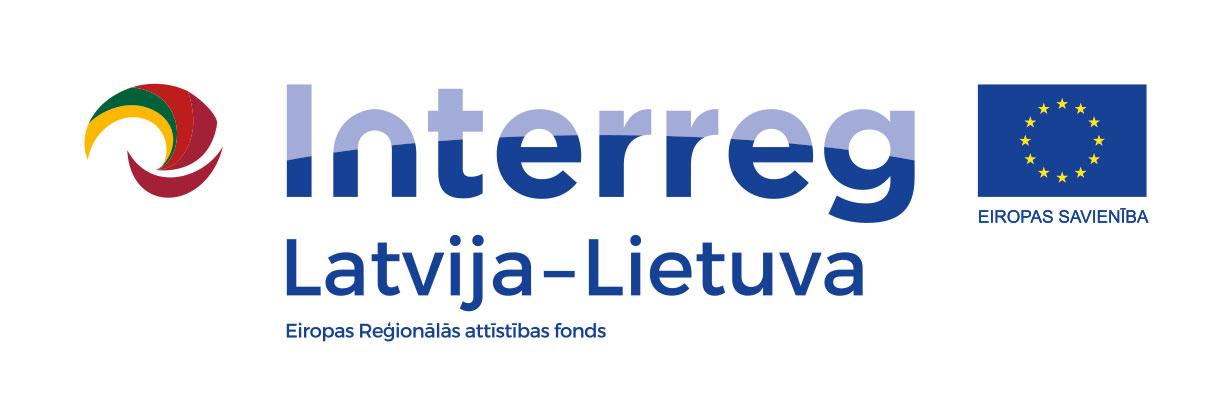 Apstiprināts studiju virziena „Vadība, administrēšana un nekustamo īpašumu pārvaldība”  11.01.2018.  sēdē, Protokols Nr.3Studiju programma: “Uzņēmējdarbība” (mārketinga vadība); “Uzņēmējdarbība” (tūrisma uzņēmuma vadība); „Ekonomika” (finanšu un grāmatvedības vadība); “Vadības zinātne”Studiju kursa nosaukums – Projektu vadībaRAIS piešķirtais studiju kursa kods: VadZ3013Zinātnes nozare: EkonomikaKredītpunkti: 2ECTS kredītpunkti : 3Kopējais stundu skaits: 56Lekciju skaits stundās: 4Semināru, praktisko darbu stundu skaits, konsultācijas: 28Patstāvīgais darbs: 24Kursa izstrādātājs: Mg.soc.sc. Liene Amantova-Salmane Kursa anotācija: Projektu vadība ir kļuvusi par organizāciju un uzņēmumu attīstības stūrakmenī. Tas ir viens no instrumentiem, lai organizētu uzdevumus un sasniegtu konkrētus mērķus. Projektu vadība ir viens no populārākajiem virzieniem biznesa izglītības jomā. Saspringtas konkurences apstākļos uzvar tas, kurš zina vairāk un prot saprātīgi plānot biznesu ilgtermiņā. Kursa „Projektu vadība” studenti atklāj, kā atbildēt uz pašu svarīgāko jautāju: kāds projekts ir veiksmīgākais esošajos apstākļos. Šis kurss sniedz izpratni par projektu vadību gan komercsabiedrībās, gan publiskās pārvaldes sektorā. Kursa apguve ļauj pastāvīgi veikt projekta loģisko, tehnisko un finanšu vadību. Studiju kursā paredzēts integrēt iepriekšējos studiju kursos iegūtās zināšanas, attīstīt patstāvīgā darba iemaņas, nostiprināt prasmi strādāt grupā, novērtējot tās dinamiku un darba efektivitāti, apgūt un izprast informācijas pielietošanu, attīstīt spēju pieņemt lēmumus, tos pamatot un aizstāvēt. Kursa apguves laikā, studentu grupai (3-5 studenti grupā), integrējot teorētisko avotu pētījumus un praktisko situāciju analīzi, izmantojot komunikācijas un sadarbības metodes, ir jāizstrādā un jāprezentē projekta apraksts un tā realizēšanas plāns. Apguvei pielietotās metodes ir darbs grupā, praktisku piemēru risināšana un analīze; diskusijas un treniņi ar aktīvu dalībnieku iesaistīšanu. Kursa mērķis: radīt sistemātisku izpratni par projektu izstrādes un vadības būtību, metodēm, posmiem, izaicinājumiem un iespējamajiem finansēšanas avotiem un praktiski pielietot to, sagatavojot projekta aprakstu un realizēšanas plānu. Studiju programmas un studiju kursa rezultāti: Pēc kursa noklausīšanās un praktisko darbu veikšanas students iegūs jaunas teorētiskās zināšanas un praktiskās iemaņas projektu vadībā, iepazīsies ar projektu vadības veiksmes un riska faktoriem;  paaugstinās savu konkurētspēju darbaspēka tirgū. Studiju kursa plānsPBL metodes pielietojums studiju kursā. Studiju kursa un studentu integrācijas secība.Novērtēšanas sistēma.*Kopvērtējums tiek samazināts, ja darbs netiek iesniegts notiektajā teriņā - no 10 uz 8, no 9 uz 7, no 8 uz 6, no 7 uz 5 un no 6 uz 4.LiteratūraPasniedzējs:     Mg.soc.sc. Liene Amantova-SalmaneProjekts “Nodarbinātības kompetenču uzlabošana pārdošanas laboratorijās/ SalesLabs” Nr. LLI-184. tiek īstenots ar Interreg V-A Latvijas – Lietuvas programmas 2014-2020 atbalstu, Rēzeknes Tehnoloģiju akadēmijā. Kopējās projekta izmaksas ir 524 866,73 EUR. Projekta līdzfinansējums no Eiropas Reģionālās attīstības fonda ir 447 223.32 EUR”Šis kursa apraksts ir sagatavots ar Eiropas Savienības finansiālo atbalstu. Par šī dokumenta saturu pilnībā atbild Rēzeknes Tehnoloģiju akadēmija, un tas nekādos apstākļos nav uzskatāms par Eiropas Savienības oficiālo nostāju.Studiju programmas studiju rezultātiStudiju kursa mērķiIzprot projekta uzbūves pamatprincipus un norises vadībuIzprast projekta kopsakarības ar uzņēmuma kopējo darbību, spēj notiekt projekta pamatprincipus  uzņēmumā. Pārzina projekta vadīšanas un plānošanas procesu un tā saturu Zina projekta vadīšanas un plānošanas procesu. Pārzina tā saturu un jaunākās tendences, tehnikas un koncepcijas, to pielietojumu dažādos uzņēmumos.Izprot projekta risku un kvalitātes integrētās kontroles pamatprincipus un tās nepieciešamību. Spēj analizēt, vadīt un kontrolēt projekta riskus.Izprot un spēj novērtēt un vadīt projekta riskus un piedāvāt kompleksus risinājumus to vadīšanai uzņēmējdarbībā.Spēj sagatavot projekta aprakstu un finanšu plānu Spēj, izmantojot iegūtās teorētiskās zināšanas un prasmes, analītiski aprakstīt informāciju, problēmas, diskutēt par tām un rast  to risinājumu.Prot izstrādāt projekta aprakstu un finanšu plānu, to aizstāvēt un piedalīties tā īstenošanā.Attīsta pašnovērtējuma, kopīgās mācīšanās, problēmu risināšanas un kritiskās domāšanas kompetencesZina projektu vadības teorētiskos aspektus, dažādas pieejas un uzņēmumu pieredzi problēmjautājumu risināšanā. Spēj argumentēti diskutēt  ar šīs jomas speciālistiem un citiem interesentiemProt prezentēt un aizstāvēt izstrādāto projektu, pamatot tā izstrādāto ieviešanas plānu un budžetuPatstāvīgi apgūt jaunas zināšanas, efektīvi plānot un organizēt savu darbu, sagatavot un sniegt prezentācijas.Spēj strādāt projekta komandā, nodefinēt katra projekta komandas dalībnieka veicamos pienākumus un uzdevumusSpēj strādāt projekta komandā, izmantojot savas zināšanas un līdera prasmes, spēj uzņemties atbildību par savas darbības rezultātiem, spēj lietot informācijas tehnoloģijas savas darbības veikšanai. Spēj uzņemties atbildību un iniciatīvu veicot darbu komandā.Attīstīta prasme ģenerēt idejas, izvēlēties prioritātesProt sistematizēt, klasificēt un analizēt informāciju par uzņēmuma darbību ietekmējošajiem faktoriem, pieņemt lēmumus atbilstoši situācijai.Prot ģenerēt projektu idejas, izvērtējot prioritātes, piedāvāt piemērotāko risinājumu uzņēmumam. Galveno tēmu nosaukumsAkadēmisko stundu struktūraAkadēmisko stundu struktūraAkadēmisko stundu struktūraAkadēmisko stundu struktūraAkadēmisko stundu struktūraKopāGalveno tēmu nosaukumsTeorētis-kās lekcijasPBL semināriKonsul-tācijasDarba grupas (work-shops)Patstāvī-gais darbsKopāStudiju kursa saturs, būtība, mērķi un uzdevumi. Definīcijas un jēdzieni. Ieteicamā literatūra. Projektu piemēri. Projekta apjoms. Projekta vadības metodikas.1124Projekta cikls un process.11Projekta resursi. 11Projekta cilvēkresursi. Projekta organizatoriskā struktūra. Projekta vadītāja lomas. 246Projekta iekšējās vides analīze. Projekta ārējās vides analīze.1225Loģiskā ietvara matrica – LogFrame metode. LogFrame izstrāde. 122611Projekta kvalitātes vadība.11Projekta risku vadība.213Projekta komunikācija un kultūra.22Projekta izmaksas un to vadība.21126Projektu finansēšanas iespējas.224Projekta pieteikums.24612Kopējais akadēmisko stundu skaits  4126102456PamatprincipsPamatprincipsStudijas organizētas pielietojot uz problēmu balstītu mācīšanās metodi. Studentiem tiek doti dažādi praktiski uzdevumi un problēmas, kuras studiju laikā ir jāatrisina. Studiju kursā lielāks uzsvars ir nevis studiju saturam (lekcijām), bet aktīvai mācīšanās, lai atrisinātu problēmu. Lektors ir koordinators un fasilitators nevis problēmas "risinājumu avots". Darbs komandā ļauj uzlabot komunikācijas prasmes un attīstīt pamatotas argumentēšanas spējas, apstrādājot lielu informācijas apjomu. Studijas organizētas pielietojot uz problēmu balstītu mācīšanās metodi. Studentiem tiek doti dažādi praktiski uzdevumi un problēmas, kuras studiju laikā ir jāatrisina. Studiju kursā lielāks uzsvars ir nevis studiju saturam (lekcijām), bet aktīvai mācīšanās, lai atrisinātu problēmu. Lektors ir koordinators un fasilitators nevis problēmas "risinājumu avots". Darbs komandā ļauj uzlabot komunikācijas prasmes un attīstīt pamatotas argumentēšanas spējas, apstrādājot lielu informācijas apjomu. Darba slodzes veidsAprakstsTeorētiskāslekcijasTeorētisjajās lekcijās studenti tiek iepazīstināti ar pamatjēdziniem, sniegts ieskats pamatliteratūrā,  pievēršot uzmanību uz problēmām baltītās mācīšanās metodes apskatam. Pasniedzējs izklāsta kāda temata saturu, tas var būt kādu ideju, viedokku, faktu, teoriju vai notikumu izklāsts. Studenti klausās, veido pierakstus atbilstoši uzdevumam, uzdod jautājumus. Teorētikso lekciju galvenie principi: uzsvars uz zināšanu lietošanu daudzveidīgās situācijās un kontekstos; gatavu zināšanu nodošana un atprasīšana aiztāta ar diskusiju. PBL semināriSemināru liekā tiek produktīvi risināti prakstiksi uzdevumi. Uzsvars ir uz sadarbību un iesaistīšanos. Seminārs netiek vērtēts summāri, bet tiek sniegta jēgpilna atgriezeniskā saite par mācīšanās procesu.KonsultācijasPieteikties uz konsultāciju var elektroniski: liene.amantova-salmane@rta.lvParasti uz e-pastiem atbildu ne vēlāk kā 48 stundu laikā.Patstāvīgais darbsIndividuālā patstāvīgā darba laikā studenti analizē lekciju materiālu un veic teorētisko avotu izpēti, problēmu analīzes koncepcijas izstrāde, apgūstot nelielu grupu, veidojot studiju sasniegumu portfeli.Gatavošanās un uzsākšana PBL ir uz studentu orientēts un uz pētījumiem balstīts mācību modelis, kurā studenti iesaistās autentiskā, strukturētā problēmas risināšanā. Studenti identificē zināšanu trūkumu, veic pētījumus, izstrādā risinājumus un prezentē tos. Ļoti liela nozīmē, lai šīs metodes pielietošana būtu sekmīga, ir studentu iekšējai motivācija. Katram studentam ir jāuzņemas atbildība par sasniedzamo rezultātu un termiņu ievērošanu. Studiju kursa sākumā tik veidotas nelielas studentu grupas (3 – 5 studenti). Studentiem jāizlemj par katra lomu grupā un jāuzņemas atbildība par problēmas risinājumu. Pēc studentu grupēšanas, tiek sniegta informācija par termiņiem un risināmo problēmu. Tiek piedāvāta viena risināmā problēma un katra grupa to risina, vai arī vairākas problēmas un katra grupa risina unikālu problēmu. PBL pētījumi sākas ar maza mēroga prāta vētras sesijām, kurās studenti precizē problēmu un nosaka, ko viņi zina par problēmu (pamatzināšanas), kas viņiem ir nepieciešams, lai uzzinātu vairāk par tēmu un kur viņiem jāmeklē informācija (dati, publikācijas, intervijas utt.). Pēc tam studenti izstrādā sākotnējo hipotēzi, lai "testētu" problēmu un iespējamos risinājums. Pētījuma  hipotēze var mainīties pēc tam, kad studenti atrod informāciju, kas ir pretrunā viņu sākotnējiem uzskatiem.Grupu darbs PBL seminārosSemināros mazās (3 -5 studenti) grupās analizē praktisku problēmu, integrējot teorētisko avotu pētījumus un praktisko situāciju analīzi, izmantojot komunikācijas un sadarbības metodes.Pasniedzējs formulē problēmu vai jautājumu, uz kuru jārod atbilde. Studenti precizē problēmjautājumu, izdomā risinājuma plānu, īsteno to, izvērt ē rezultātu, vai tas ir uzdotās problēmas atrisinājums un vai problēmu varētu risināt citādāk. Pilnveido prasmi patstā vīgi domāt, spriest, izteikt savu viedokli, kritiski izvērtēt vairāku līdzvērtīgu jautājumu ticamību.Individuāls patstāvīgais darbsIndividuālā patstāvīgā darba laikā studenti analizē lekciju materiālu un veic teorētisko avotu izpēti, problēmu analīzes koncepcijas izstrāde, apgūstot nelielu grupu, veidojot studiju sasniegumu portfeli. Students attīsta prasmi paust un aizstāvēt savu viedokli, veidot dialogu, iekļauties diskusijā, pieņemt lēmumu, pieņemt citu pausto viedokli. Mācās izmantot zināšanas, izvēlēties atbilstošos argumentus, pamatojumus. Pilnveido pašorganizēšanās prasmes.Darba grupas (workshops)Pasniedzējs rakstiski vai mutiski piedāvā apspriešanai kādu apgalvojumu vai reālas situācijas aprakstu. Studentu grupai (3 – 5 studenti) ir uzdevums argumentēti aizstāvēt pretējus viedokļus, risinot situāciju, uzņemoties dažādus situācijai atbilstošus pienākumus. Debates tiek organizētas kā sacensības, kas notiek pēc zināmiem noteikumiem. Attīsta prasmi pieņemt lēmumus, izvirzīt mērķus, uzņemties atbildību, iejusties un pieņemt citus.Studentu sasniegumu un progresa galvenie principi. Mācību sasniegumu vērtēšana ir 10 ballu skalā, ņemot vērā šādus kritērijus:Iegūto zināšanu apjoms un kvalitāte.Iegūtās prasmes un iemaņas.Attieksme pret studijām.Mācību sasniegumu attīstības dinamika.Novērtēšanas procesa dalībnieki, viņu lomas un funkcijasNovērtēšanas procesa dalībnieki, viņu lomas un funkcijasDalīgniekiAprakstsPasniedzējsStudiju kursa sakumā pasniedzējs sniedz pamatzināšanas par PBL procesu. Visa studiju kursa laikā nodrošina radošu vidi, vienlaikus veicinot diskusijas, kritisko domāšanu un studentu motivāciju. Kursa beigās pasniedzējs novērtē katra studenta un studentu grupas kopējo sniegumu. Pasniedzējs ir "procesa ceļvedis", kurš strādā ar grupu, lai palīdzētu tai sasniegt pašas grupas nospraustos mērķus un atrisināt problēmu. Students (komandas dalībnieki)Problēmu risināšana tiks realizēta semināru, diskusiju un darba grupu veidā. Studenti tiek informēti par darba grupas sadarbības principiem un katra dalībnieka lomu tajā. Darba grupā ietilpst 3 – 5 studenti. Darba grupas studenti formē paši pēc brīvprātības principa ņemot vērā to, ka komandas veidošanā galvenais fokuss ir panākt labāko iespējamo darba izpildi, nodrošināt tās pašizaugsmi, teicamu komunikāciju, attīstīt komandas līdera vadības prasmes. Studenti  aktīvi līdzdarbojas, vienlaikus veicinot draudzīgu vidi. Studentiem konstruktīvi jāvērtē sevi, savu darba grupu un pasniedzēju. Novērtēšanas elementiNovērtēšanas elementiNovērtēšanas elementiNovērtēšanas elementiKompetenču grupas Kompetenču grupas Novērtēšanas formas un tipiNovērtējuma vērtība,%Profesionālās kompetences, praktiskās iemaņas un prasmesDarbs un aktivitāte problēmu risināšanas mācību semināros t. sk. teorētiskās zināšanas un sapratneProblēmu risināšana tiks realizēta semināru, diskusiju un darba grupu veidā. Katrai darba grupai, pēc rezultātu prezentēšanas, ir jāsagatavo un jāuzdod jautājumi citai darba grupai. Darba rezultātu novērtēšanai tiks izmantota arī pašrefleksija un citu grupu vērtējums. 50Profesionālās kompetences, praktiskās iemaņas un prasmesProblēmu analīzes prezentācija t. sk. teorētiskās zināšanas un sapratneStudiju noslēgums īstenojas kā sagatavotā projekta, kas ir konkrētas problēmas risinājums, prezentācija (publisks ziņojums), iegūto rezultātu apspriešana un vērtēšana. Prezentācijai un tās apspriešana, atbildes uz klausītāju jautājumiem ilgst 20 – 30 minūtes, pašai prezentācijai veltot 10-15 minūtes. 50                                                                                                                         Kopā                                                                                                                         Kopā                                                                                                                         Kopā100Novērtēšanas metodes, kritēriji un atsauksmesNovērtēšanas metodes, kritēriji un atsauksmesNovērtēšanas metodes, kritēriji un atsauksmesNovērtēšanas metodes, kritēriji un atsauksmesVērtēšanas metodeAtzīmeAtzīmeVērtēšanas kritēriji un atsauksmesDarbs un līdzdalība PBL semināros 10-9Pamatjēdzienu izpratne, zināšanas, lietošana.Noteikta laika posma vai parādības pilnīgs un dziļš raksturojums.Nav kļūdu faktu lietošanā.Prasme salīdzināt, kritiski novērtēt pārmaiņas.Prasme analizēt viedokļu atšķirības (interpretācijas).Likumsakarību saskatīšana un izskaidrošana.Sava viedokļa loģiska argumentēšana, interpretācija un radoša pieeja, patstāvīgi un pamatoti secinājumi.Pamatjēdzienu izpratne, zināšanas, lietošana.Noteikta laika posma vai parādības pilnīgs un dziļš raksturojums.Nav kļūdu faktu lietošanā.Prasme salīdzināt, kritiski novērtēt pārmaiņas.Prasme analizēt viedokļu atšķirības (interpretācijas).Likumsakarību saskatīšana un izskaidrošana.Sava viedokļa loģiska argumentēšana, interpretācija un radoša pieeja, patstāvīgi un pamatoti secinājumi.Darbs un līdzdalība PBL semināros 8-7Pamatjēdzienu zināšana un lietošana.Noteikta laika posma un parādības pārliecinošs raksturojums.Svarīgāko faktu zināšana.Spēja analizēt un izvērtēt cēloņus, iemeslus un sekas.Prasme atšķirt faktus no viedokļiem un atšķirt viedoklī vai faktā būtisko no mazsvarīgā.Spēja paust personisko attieksmi analīzes līmenī.Pamatjēdzienu zināšana un lietošana.Noteikta laika posma un parādības pārliecinošs raksturojums.Svarīgāko faktu zināšana.Spēja analizēt un izvērtēt cēloņus, iemeslus un sekas.Prasme atšķirt faktus no viedokļiem un atšķirt viedoklī vai faktā būtisko no mazsvarīgā.Spēja paust personisko attieksmi analīzes līmenī.Darbs un līdzdalība PBL semināros 6-5Dažādu pamatjēdzienu zināšana un lietošana.Noteikta laika posma dažādu īpatnību raksturojums.Nedaudzu pamatfaktu zināšana.Vērojamas faktuālas neprecizitātes un nepareizs skaidrojums.Prasme izvērtēt avotu neizdarot secinājumus.Spēja saskatīt dažādus viedokļus.Cēloņu, seku, ieganstu atpazīšana, atšķirot būtisko no nebūtiskā.Personisku attieksmi spēj paust epizodiski.Dažādu pamatjēdzienu zināšana un lietošana.Noteikta laika posma dažādu īpatnību raksturojums.Nedaudzu pamatfaktu zināšana.Vērojamas faktuālas neprecizitātes un nepareizs skaidrojums.Prasme izvērtēt avotu neizdarot secinājumus.Spēja saskatīt dažādus viedokļus.Cēloņu, seku, ieganstu atpazīšana, atšķirot būtisko no nebūtiskā.Personisku attieksmi spēj paust epizodiski.Nobeiguma darbs (projekta pieteikuma izstrāde)*10-9Projekta nozīmīgums un pamatojumsSniegts pietiekams projekta nepieciešamības pamatojums Pamatots projekta nozīmīgums projekta mērķa grupai2. Projekta aktivitāšu novērtējumsPamatota aktivitāšu nepieciešamība un atbilstība projekta mērķim Sniegts detalizēts un saprotams, loģisks aktivitāšu plānojums un plānojuma apraksts Sniegts projekta sadarbības partnera (-u) novērtējums un norādīta  partnera (-u) loma projekta mērķa sasniegšanā (ja attiecināms)Sniegts apraksts par sadarbības partnera (-u) lomu un pienākumiem projektā (ja attiecināms)3. Projekta ilgtspējaSniegts apraksts, cik lielā  mērā projekts sniegs labumu / ietekmēs projekta mērķa grupu Sniegts projekta rezultātu uzturēšanas apraksts 4. Budžeta novērtējumsBudžeta aprēķini ir aritmētiski pareizi Visas izmaksas ir nepieciešamas, atbilstošas un samērīgas projekta aktivitāšu īstenošanai Izmaksas ir samērīgas attiecībā pret vidējām tirgus cenām5. Projekta atbilstība un uzticamībaProjekta pieteikums rada uzticamību un pārliecību par spēju projektu realizēt kvalitatīvi, ievērojot tam paredzētos finanšu resursus un laika ietvaru Projekta nozīmīgums un pamatojumsSniegts pietiekams projekta nepieciešamības pamatojums Pamatots projekta nozīmīgums projekta mērķa grupai2. Projekta aktivitāšu novērtējumsPamatota aktivitāšu nepieciešamība un atbilstība projekta mērķim Sniegts detalizēts un saprotams, loģisks aktivitāšu plānojums un plānojuma apraksts Sniegts projekta sadarbības partnera (-u) novērtējums un norādīta  partnera (-u) loma projekta mērķa sasniegšanā (ja attiecināms)Sniegts apraksts par sadarbības partnera (-u) lomu un pienākumiem projektā (ja attiecināms)3. Projekta ilgtspējaSniegts apraksts, cik lielā  mērā projekts sniegs labumu / ietekmēs projekta mērķa grupu Sniegts projekta rezultātu uzturēšanas apraksts 4. Budžeta novērtējumsBudžeta aprēķini ir aritmētiski pareizi Visas izmaksas ir nepieciešamas, atbilstošas un samērīgas projekta aktivitāšu īstenošanai Izmaksas ir samērīgas attiecībā pret vidējām tirgus cenām5. Projekta atbilstība un uzticamībaProjekta pieteikums rada uzticamību un pārliecību par spēju projektu realizēt kvalitatīvi, ievērojot tam paredzētos finanšu resursus un laika ietvaru Nobeiguma darbs (projekta pieteikuma izstrāde)*8-71.Projekta nozīmīgums un pamatojumsSniegts nepilnīgs projekta nepieciešamības pamatojums Nav pilnībā pamatots projekta nozīmīgums projekta mērķa grupai2. Projekta aktivitāšu novērtējumsNav pietiekami pamatota aktivitāšu nepieciešamība un atbilstība projekta mērķim Aktivitāšu plānojums un plānojuma apraksts nav pietiekoši detalizēts, saprotams un loģisksNav pietiekami sniegts projekta sadarbības partnera (-u) novērtējums un norādīta  partnera (-u) loma projekta mērķa sasniegšanā (ja attiecināms)Nav pietiekami sniegts apraksts par sadarbības partnera (-u) lomu un pienākumiem projektā (ja attiecināms)3. Projekta ilgtspējaNav pietiekami sniegts apraksts, cik lielā  mērā projekts sniegs labumu / ietekmēs projekta mērķa grupu Nav pietiekami sniegts projekta rezultātu uzturēšanas apraksts 4. Budžeta novērtējumsBudžeta aprēķini ir aritmētiski pareizi Visas izmaksas ir nepieciešamas, atbilstošas un samērīgas projekta aktivitāšu īstenošanai Visas izmaksas nav samērīgas attiecībā pret vidējām tirgus cenām5. Projekta atbilstība un uzticamībaProjekta pieteikums rada nepietiekamu uzticamību un pārliecību par spēju projektu realizēt kvalitatīvi, ievērojot tam paredzētos finanšu resursus un laika ietvaru1.Projekta nozīmīgums un pamatojumsSniegts nepilnīgs projekta nepieciešamības pamatojums Nav pilnībā pamatots projekta nozīmīgums projekta mērķa grupai2. Projekta aktivitāšu novērtējumsNav pietiekami pamatota aktivitāšu nepieciešamība un atbilstība projekta mērķim Aktivitāšu plānojums un plānojuma apraksts nav pietiekoši detalizēts, saprotams un loģisksNav pietiekami sniegts projekta sadarbības partnera (-u) novērtējums un norādīta  partnera (-u) loma projekta mērķa sasniegšanā (ja attiecināms)Nav pietiekami sniegts apraksts par sadarbības partnera (-u) lomu un pienākumiem projektā (ja attiecināms)3. Projekta ilgtspējaNav pietiekami sniegts apraksts, cik lielā  mērā projekts sniegs labumu / ietekmēs projekta mērķa grupu Nav pietiekami sniegts projekta rezultātu uzturēšanas apraksts 4. Budžeta novērtējumsBudžeta aprēķini ir aritmētiski pareizi Visas izmaksas ir nepieciešamas, atbilstošas un samērīgas projekta aktivitāšu īstenošanai Visas izmaksas nav samērīgas attiecībā pret vidējām tirgus cenām5. Projekta atbilstība un uzticamībaProjekta pieteikums rada nepietiekamu uzticamību un pārliecību par spēju projektu realizēt kvalitatīvi, ievērojot tam paredzētos finanšu resursus un laika ietvaruNobeiguma darbs (projekta pieteikuma izstrāde)*6-51.Projekta nozīmīgums un pamatojumsSniegts nepietiekams projekta nepieciešamības pamatojums Nav pilnībā pamatots projekta nozīmīgums projekta mērķa grupai2. Projekta aktivitāšu novērtējumsNepietiekami pamatota aktivitāšu nepieciešamība un atbilstība projekta mērķim Nav aktivitāšu plānojuma un plānojuma apraksta. Tas nav detalizēts, saprotams un loģisksNav sniegts projekta sadarbības partnera (-u) novērtējums un norādīta  partnera (-u) loma projekta mērķa sasniegšanā (ja attiecināms)Nav sniegts apraksts par sadarbības partnera (-u) lomu un pienākumiem projektā (ja attiecināms)3. Projekta ilgtspējaNav pietiekami sniegts apraksts, cik lielā  mērā projekts sniegs labumu / ietekmēs projekta mērķa grupu Nav sniegts projekta rezultātu uzturēšanas apraksts 4. Budžeta novērtējumsBudžeta aprēķini nav aritmētiski pareizi Visas izmaksas nav nepieciešamas, atbilstošas un samērīgas projekta aktivitāšu īstenošanai Visas izmaksas nav samērīgas attiecībā pret vidējām tirgus cenām5. Projekta atbilstība un uzticamībaProjekta pieteikums rada nepietiekamu uzticamību un pārliecību par spēju projektu realizēt kvalitatīvi, ievērojot tam paredzētos finanšu resursus un laika ietvaru1.Projekta nozīmīgums un pamatojumsSniegts nepietiekams projekta nepieciešamības pamatojums Nav pilnībā pamatots projekta nozīmīgums projekta mērķa grupai2. Projekta aktivitāšu novērtējumsNepietiekami pamatota aktivitāšu nepieciešamība un atbilstība projekta mērķim Nav aktivitāšu plānojuma un plānojuma apraksta. Tas nav detalizēts, saprotams un loģisksNav sniegts projekta sadarbības partnera (-u) novērtējums un norādīta  partnera (-u) loma projekta mērķa sasniegšanā (ja attiecināms)Nav sniegts apraksts par sadarbības partnera (-u) lomu un pienākumiem projektā (ja attiecināms)3. Projekta ilgtspējaNav pietiekami sniegts apraksts, cik lielā  mērā projekts sniegs labumu / ietekmēs projekta mērķa grupu Nav sniegts projekta rezultātu uzturēšanas apraksts 4. Budžeta novērtējumsBudžeta aprēķini nav aritmētiski pareizi Visas izmaksas nav nepieciešamas, atbilstošas un samērīgas projekta aktivitāšu īstenošanai Visas izmaksas nav samērīgas attiecībā pret vidējām tirgus cenām5. Projekta atbilstība un uzticamībaProjekta pieteikums rada nepietiekamu uzticamību un pārliecību par spēju projektu realizēt kvalitatīvi, ievērojot tam paredzētos finanšu resursus un laika ietvaruNobeiguma darbs (projekta pieteikuma prezentācija)*10-910-9Teksts ir atbilstošs noteiktajai tēmai, aptverošs, secīgs, saistošs, ieinteresējošs, pārdomāts, bez liekvārdībasUzstāšanās ir pārdomāta, sagatavota, teksts netiek lasīts no slaidiem, nepieciešamības gadījumā runātājs ieskatās piezīmēs, tiek ievērotas pauzes, ir kontakts ar klausītājiemJūtama pārliecība par to, ka runātājs ir gatavojoties prezentācijai Teksts atbilstoši noformēts, nav pareizrakstības kļūduDarba autors ir ieinteresēts tajā, ko runā, spēj ieinteresēt arī klausītājus, rada vēlmi iepazīt prezentēto darbu vairāk, izsmeļoši atbild uz jautājumiem	Pārsteidz ar kādu īpašu, netradicionālu prezentēšanas metodi, īpaši piemeklētiem efektiem, oriģinālu skatījumu uz tēmuNobeiguma darbs (projekta pieteikuma prezentācija)*8-78-7Teksts ir atbilstošs izvēlētajai tēmai, secīgs, bet nesaista klausītāju Uzstāšanās ir pārdomāta, teksts tiek lasīts no piezīmēm,  tas papildina slaidos ietverto informācijuDarbs sagatavots labi, runātājs ir pārliecināts par savu uzstāšanos Prezentācijā ir pareizrakstības  kļūdas	Darba autors ir ieinteresēts tajā, ko runā, bet nespēj aizraut citus Prot labi atbildēt uz jautājumiem	Darba autors ir centies padarīt savu darbu oriģinālu, bet jūtamas nepilnībasNobeiguma darbs (projekta pieteikuma prezentācija)*6-56-5Teksts ir atbilstošs tēmai, bet pārāk plašs vai pārāk īss, veidots,  lai iegūtu vērtējumu 	Uzstāšanās nav pārdomāta, informāciju nolasa no slaidiemDarbā izmantots viens informācijas avots, nav sava teksta, pārsvarā informācija ir pārkopēta no kāda cita informācijas avotaRunātājs stāsta bez intereses, uz jautājumiem atbild nepārliecinošiIr laba ideja, bet nepārliecinoša tās pasniegšanaPamata atsaucesPamata atsaucesPamata atsaucesPamata atsaucesPamata atsaucesPamata atsaucesNrIzdevuma gadsAutors un nosaukums IzdevniecībaIzmantot-ās lppIzmantot-ās lpp2015.Abeid, C. Project Management for You: How to Turn Your Ideas Into Reality, Deliver On Your Promises, and Get Things Done. Aviva Publishing,30 - 98 p.30 - 98 p.2015.Barker, S., Cole, R. Brilliant Project Management (Brilliant Business).Perason Education Limited89 - 122 p.89 - 122 p.2013.Lock, D. Project Management, Tenth Edition.Gower Publishing Limited 20 – 142 p. 20 – 142 p.2014.Wysocki, R. K., Effective Project Management: Traditional, Agile, Extreme, 7th EditionWiley Publishing224 - 325 p.224 - 325 p.PapildditeratūraPapildditeratūraPapildditeratūraPapildditeratūraPapildditeratūraPapildditeratūraNrIzdevuma gadsAutors un nosaukums IzdevniecībaIzdevniecībaIzmantot-ās lpp2013.A Guide to the Project Management Body of Knowledge (PMBOK guide) Fifth Edition.oject Management Institute, Four Campus Boulevard, Newtown Squareoject Management Institute, Four Campus Boulevard, Newtown Square246 - 289 p.2013.Lock, D., Scott L. Handbook of People in Project Management.Gower Publishing LtdGower Publishing Ltd458 - 521 p.2013Raydugin, Y. Project Risk Management: Essential Methods for Project Teams and Decision Makers.Wiley PublishingWiley Publishing189 - 205 p.2015.Verzuh, E. The Fast Forward MBA in Project Management. Wiley PublishingWiley Publishing149 - 223 p